Virginia Mennonite Missions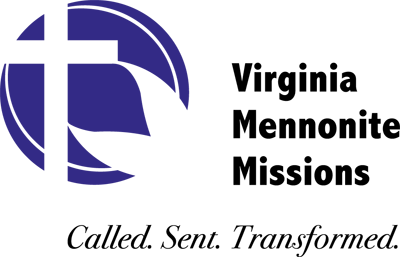 Strategic Planning Process – 2012-13QUESTIONS FOR DELEGATES1.What mission resourcing is so valuable to you as a congregation that you would be willing to double your contributions to VMMissions if we would provide it?2.Do the priorities of “least reached” and “least of these” provide a useful filter for determining the footprint and locations of ministry?  What other filters would be helpful?3.As we look to create sustainable ministry models for the future, would a bi-vocational approach appeal to you or others in your congregation?  What other approaches might you suggest?4.What are the current factors that limit greater diversity of age, gender and ethnicity among board, staff and workers?  How might we better overcome them?5.Should VMMissions deliberately seek additional supporting partners who would have an affinity for an Anabaptist approach to mission?  Why or why not?6.What gifts does the global church have to offer us that we have not yet received?7.How can VMM help your congregation engage for mission in your local community?  What else would you like to tell us as we consider the future of VMMissions?